EJEMPLO DE MAPA DE REPUTACIÓN CALLEJERA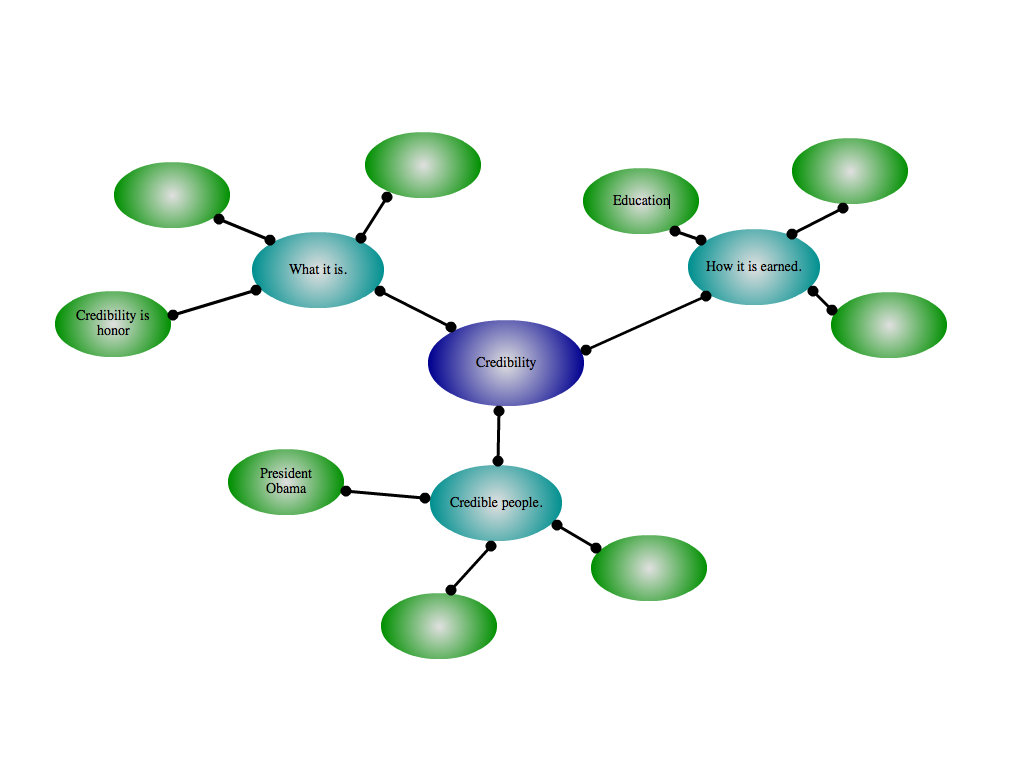 